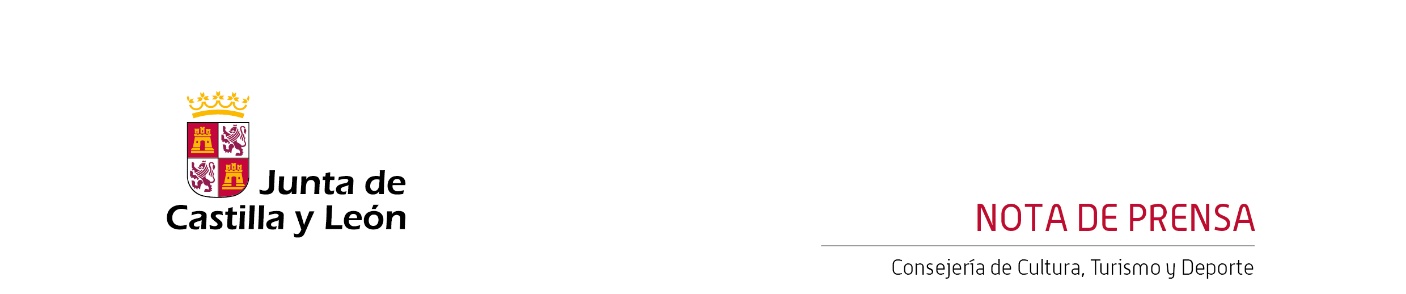 22/06/2022La Orquesta Sinfónica de Castilla y León concluye su Temporada 21/22 con Roberto González-Monjas y la pianista Yeol-Eum SonLa Orquesta Sinfónica de Castilla y León ofrece esta semana el decimocuarto programa de abono de la presente temporada, dirigida por el maestro Roberto González-Monjas.La OSCyL presenta un repertorio con obras de Ravel que culminará con ‘La consagración de la primavera’ de I. Stravinski.En el ‘Concierto para piano y orquesta’ de Ravel, la OSCyL estará acompañada por la pianista Yeol-Eum Son.La Orquesta Sinfónica de Castilla y León ofrece esta semana, el viernes 24 y el sábado 25, a las 19:30 horas en el Sala Sinfónica Jesús López Cobos del Centro Cultural Miguel Delibes, los conciertos correspondientes al último programa del ciclo de abono enero-junio, de la Temporada 2021/22, tras 14 programas de variado repertorio.Para este decimocuarto programa, la OSCyL contará el maestro vallisoletano Roberto González-Monjas, que ha dirigido a la Orquesta en numerosas ocasiones. González-Monjas es actualmente director titular y asesor artístico de la Dalasinfoniettan (Suecia), y director titular del Musikkollegium Winterthur (Suiza) desde la presente temporada, cuyo nombramiento es un reconocimiento a la larga y fructífera colaboración de Roberto con esta orquesta como músico ecléctico, con la que ha actuado como director, concertino director, músico de cámara y solista. Además, también ha sido nombrado principal director invitado de la Orquesta Nacional de Bélgica desde la próxima Temporada 2022/23. González-Monjas regresa a Valladolid, su ciudad natal, y al Centro Cultural Miguel Delibes con un programa de variado repertorio en el que abordará ‘Bolero’ y el ‘Concierto para piano y orquesta en sol mayor’ ambos de Maurice Ravel (1875-1937) y para el que contará con la participación de la pianista Yeol-Eum Son, finalizando el concierto con una de las obras cumbres del sinfonismo: ‘La consagración de la primavera’ de Ígor Stravinski (1882-1971).El programa se iniciará con ‘Bolero’ del compositor francés Maurice Ravel, compuesta en 1928 y estrenada en la Ópera Garnier de París el 22 de noviembre de ese mismo año. La obra, dedicada a la bailarina Ida Rubinstein, se convirtió rápidamente en una de las más famosas del compositor y en uno de los exponentes de la música del siglo XX, hasta figurar como una de las obras musicales más interpretadas en todo el mundo, en su versión de concierto.El ‘Concierto para piano y orquesta en sol mayor’ fue compuesto por Maurice Ravel entre 1929 y 1931, estrenado en París en enero de 1932 por la pianista Marguerite Long y la orquesta Lamoureux, dirigida por el propio Ravel. Una obra que se ha convertido en imprescindible en el repertorio de cualquier concertista y de cualquier orquesta. Una pieza optimista y enérgica con clara influencia del jazz, género al que era aficionado Ravel, el concierto consta de tres movimientos: Allegramente, Adagio assai y Presto. Para esta obra, la OSCyL contará con la participación de la pianista surcoreana Yeol-Eum Son, elogiada por su amplio, ecléctico y rico repertorio, que va desde Bach hasta Gershwin, Szymanowski, Ligeti y Salonen, colaborando como solista con importantes conjuntos de todo el mundo, como la Filarmónica de Nueva York, Mariinski, Filarmónica Checa, Gürzenich de Colonia y Konzerthaus de Berlín, entre otros.En la segunda parte del concierto, la OSCyL abordará una de las obras cumbres del sinfonismo, como es ‘La consagración de la primavera’ de Ígor Stravinski, obra de concierto orquestal escrita para la temporada 1913 en el Teatro de los Campos Elíseos de París y que forma parte de la serie de ballets creados para la compañía de Ballets Rusos de Serguéi Diáguilev. Una obra en la que Stravinsky desarrolla una sonoridad completamente nueva, donde abundan los efectos percusivos, agresivos y violentos, desapareciendo el sonido expresivo y melódico de los instrumentos de cuerda y favoreciendo el predominio de la percusión y los instrumentos de viento, evocadores de una naturaleza salvaje y primitiva. Una obra que, ya desde su estreno, provocó una gran revolución en la concepción musical del siglo XX.Roberto González-Monjas, directorRoberto González-Monjas volverá a mostrar en este concierto su admiración por la música de Ravel. El director vallisoletano cuenta con un gran carisma musical, energía, entusiasmo e inteligencia, que mezcla de forma única como director de orquesta y como violinista.Con una gran proyección nacional e internacional, González-Monjas es actualmente director titular y asesor artístico de la Dalasinfoniettan en Suecia, director titular del Musikkollegium Winterthur en Suiza, designado principal director invitado de la Orquesta Nacional de Bélgica desde la Temporada 2022/23 y director artístico de la Orquesta Iberacademy en Colombia. Es profesor de violín en la Guildhall Schoool of Music & Drama de Londres y como violinista colabora frecuentemente con la Orquesta de Cámara Mahler y los Solistas Barrocos de Berlín en los festivales de Salzburgo, Grafenegg, Lucerna, Verbier y Lockenhaus. González-Monjas mantiene una fuerte relación con la OSCyL. Tras colaboraciones de gran éxito en temporadas pasadas, esta Temporada 2021/22, Roberto participa en tres programas: con el clarinetista Andreas Ottensamer (noviembre 2021), la violinista Hillary Hahn (abril 2022) y en el programa de esta semana, que cierra el ciclo, con la pianista Yeol-Eum Son.Yeol-Eum Son, pianoYeol-Eum Son ha actuado con directores como Dmitri Kitayenko, Valery Gergiev, Vasily Petrenko, Vladimir Spivakov, Andrew Manze, Susanna Mälkki, Pietari Inkinen, Jonathan Nott, Mikko Franck, Roberto González-Monjas, Joana Carneiro, Pablo González, Jun Märkl o Case Scaglione, entre otros muchos. En las últimas temporadas de conciertos en el Reino Unido destan el debut de Yeol-Eum en el Royal Albert Hall y Proms de la BBC con la Filarmónica de la BBC; y el debut en Birmingham y en el Cadogan Hall de Londres con la Academy of St. Martin in the Fields.Las grabaciones de recitales más recientes de Yeol-Eum incluyen un disco con obras de Kapustin; otro centrado en Schumann; y un lanzamiento titulado ‘Modern Times’, con música para piano solo escrita entre 1910-1920 por Berg, Prokófiev, Stravinski y Ravel.Entradas a la ventaCon este decimocuarto programa finaliza el programa de abono enero – junio de la Temporada 2021/22 de la Orquesta Sinfónica de Castilla y León, tras un ciclo que ha apostado por la calidad y variedad de épocas y estilos.Las entradas para los conciertos, con precios en función de la zona, oscilan entre los 10 euros y los 30 euros. Se pueden adquirir en las taquillas del Centro Cultural Miguel Delibes y a través de las páginas web www.centroculturalmigueldelibes.com y www.oscyl.com Contacto Prensa:prensaoscyl@ccmd.esTfno.: 649 330 962www.oscyl.com